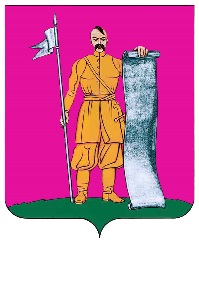 АДМИНИСТРАЦИЯ СТАРОЩЕРБИНОВСКОГО СЕЛЬСКОГО ПОСЕЛЕНИЯ ЩЕРБИНОВСКОГО РАЙОНАПОСТАНОВЛЕНИЕот 14.11.2022                                                                                                        № 351ст-ца СтарощербиновскаяОб утверждении среднесрочногофинансового плана Старощербиновскогосельского поселения Щербиновскогорайона на 2023 год и плановый период2024 и 2025 годыВ соответствии со статьей 174 Бюджетного кодекса Российской Федерации; постановлением администрации Старощербиновского сельского поселения Щербиновского района от 04 августа 2017 г. № 202 «Об утверждении Порядка разработки среднесрочного финансового плана Старощербиновского сельского поселения Щербиновского района», руководствуясь Уставом Старощербиновского сельского поселения Ще5рбиновскоьгор района п о с т а н о в л я е т: 1. Утвердить среднесрочный финансовый план Старощербиновского сельского поселения Щербиновского района на 2023 год и плановый период 2024 и 2025 годы (приложение).2. Общему отделу администрации Старощербиновского сельского поселения Щербиновского района (Шилова И.А.) настоящее постановление:1) разместить в информационно-телекоммуникационной сети «Интернет» на официальном сайте администрации Старощербиновского сельского поселения Щербиновского района (http://starscherb.ru) в меню сайта «Бюджет», «на 2023 год»;2) официально опубликовать в периодическом печатном издании «Информационный бюллетень органов местного самоуправления Старощербиновского сельского поселения Щербиновского района».3. Контроль за выполнением настоящего постановления возложить на начальника финансово-экономического отдела администрации Старощербиновского сельского поселения Щербиновского района Калмыкова А.С.4. Постановление вступает в силу со дня его подписания.Глава Старощербиновского сельскогопоселения Щербиновского района                                                           Ю. В. ЗленкоСРЕДНЕСРОЧНЫЙ ФИНАНСОВЫЙ ПЛАНСтарощербиновского сельского поселения Щербиновского районана 2023 год и плановый период 2024 и 2025 годыОсновные параметры среднесрочного финансового плана Старощербиновского сельского поселения Щербиновского района на 2023 год и плановый период 2024 и 2025 годы																		         (рублей)*- данные разрабатываются финансовым управлением администрации муниципального образования Щербиновский район, после получения информации о размере консолидированного бюджета будут внесены соответствующие изменения.Объем бюджетных ассигнований бюджета Старощербиновского сельского поселенияЩербиновского района на 2023 год и плановый период 2024 и 2025 годы(рублей)Начальникфинансово-экономическогоотдела администрации Старощербиновскогосельского поселенияЩербиновского района												                            А.С. КалмыковаПриложение УТВЕРЖДЕНпостановлением администрацииСтарощербиновскогосельского поселенияЩербиновского районаот 14.11.2022 № 351№ п/пПараметры2023 год2023 годПлановый период:Плановый период:Плановый период:Плановый период:№ п/пПараметры2023 год2023 год2024 год2024 год2025 год2025 год№ п/пПараметрыбюджетпоселенияконсолидированный бюджет района, тыс. рублейбюджетпоселенияконсолидированный бюджет района, тыс. рублейбюджетпоселенияконсолидированный бюджет района, тыс. рублей123456781.1Прогнозируемый объем доходов105601550,00н/д*101243950,00н/д*103175050,001.2Прогнозируемый объем расходов105601550,00н/д*101243950,00н/д*103175050,00123456781.3Дефицит (-), профицит (+)0,00Х0,00Х0,001.4Верхний предел муниципального внутреннего долга по состоянию на 01 января года, следующего за отчетным финансовым годом (очередным финансовым годом и каждым годом планового периода) 0,00Х0,00Х0,00Х1.5Дотации на выравнивание бюджетной обеспеченности поселения6532000,00Х585200,00Х249000,00Х1.6Нормативы отчислений от налоговых доходов в местный бюджет, устанавливаемые (подлежащие установлению) муниципальными правовыми актами представительного органа муниципального образования Щербиновский район0,00Х0,00Х0,00Х№ п/пНаименование главного распорядителяВедРЗПРЦСРВР2022 год, суммаПлановый периодПлановый период№ п/пНаименование главного распорядителяВедРЗПРЦСРВР2022 год, сумма2023 год, сумма2024 год, суммаВСЕГО:105601550,00101243950,00103175050,001 Администрация Старощербиновского сельского поселения Щербиновского района105601550,00101243950,00103175050,00992010270 0 01 001901001370746,001370746,001370746,00992010471 0 02 601902007600,007600,007600,00992010471 0 07 20190500128000,000,000,00992010471 0 09 001901009971103,009971103,009971103,00992010471 0 09 00190200683117,00692624,00682617,00992010471 0 09 0019080024097,0024097,0024097,00992010672 0 01 2019050025200,000,000,00992010672 0 02 20190500142800,000,000,00992010677 0 01 20190500130000,000,000,00992011171 0 01 10420800250000,00250000,00250000,00992011301 0 01 10010200216360,00216360,00216360,00992011301 0 02 10020200145000,00145000,00145000,00992011301 0 07 10610200105200,0017200,0017200,00992011301 0 07 106103002500,002500,002500,00992011301 0 09 10480300432500,00432500,00432500,00992011303 0 02 10080200319083,00275600,00275600,00992011323 0 01 100302004300,004300,004300,00992011323 0 02 1006020049347,0054747,0049347,00992011371 0 04 1044020020000,0020000,0020000,00992011375 0 01 005901007477009,007477009,007477009,00992011375 0 01 00590200826791,00826791,00826791,00992011375 0 01 005908001200,001200,001200,00992020371 0 08 51180100761631,00786200,00786200,00992020371 0 08 511802005869,006600,006600,00992031019 0 01 104302005400,005400,005400,009920310 19 0 02 104902003600,003600,003600,00992031019 0 03 10500200809000,00809000,00809000,00992031419 0 07 102702002400,002400,002400,00992040920 0 01 1046020023607400,0020930900,0022527400,00992041204 0 01 1009020040000,0040000,0040000,00992050222 0 03 10570200204000,0060000,0060000,00992050322 0 01 10550200255000,00255000,00255000,00992050322 0 02 1056020011215200,0011215200,0011215200,00992050322 0 04 105502003459200,003443700,003743700,00992050322 0 02 10680200100000,00100000,00100000,00992050322 0 06 10900200500000,00500000,00500000,00992050379 0 01 0059010013145567,0013145567,0013145567,00992050379 0 01 005902005823871,005053547,005103554,00992050379 0 01 00590800190464,00190464,00190464,00992070714 0 03 10330200173100,00173100,00173100,00992080112 0 01 005901001971925,001971925,001971925,00992080112 0 01 00590200571476,00546476,00546476,00992080112 0 01 0059060019436794,0019334694,0019334694,00992080112 0 01 005908001000,001000,001000,00992080124 0 01 10280200117200,0012500,0012500,00992080126 0 01 1004020074600,0074600,0074600,00992100199 0 01 10120300550300,00550300,00550300,00992110113 0 03 10320100167400,00167400,00167400,00992110113 0 03 1032020077200,0075000,0075000,00